Bewertung/Punkte:MAXIMUM: 16	DAVON ERREICHT:ERKLÄRUNG: ICH (WIR)  NEHME(N) DEN VORLIEGENDEN ARBEITSAUFTRAG ZUR KENNTNIS UND ERKLÄRE(N) MICH (UNS) MIT SEINER GEWISSENHAFTEN DURCHFÜHRUNG EINVERSTANDEN:Eisenerz; am......................................   UNTERSCHRIFT:…………………………………………………………………..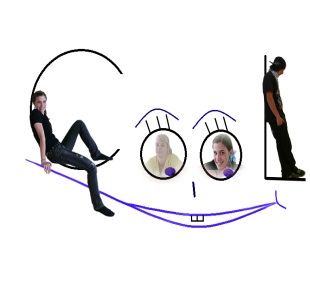 Kooperatives Offenes Lernen:
BPQM
Arbeitsauftrag 4Kooperatives Offenes Lernen:
BPQM
Arbeitsauftrag 4Kooperatives Offenes Lernen:
BPQM
Arbeitsauftrag 4Jg./Kl.: 
II. HAKThema: Unternehmensbesichtigung/Fragen & KontaktThema: Unternehmensbesichtigung/Fragen & KontaktThema: Unternehmensbesichtigung/Fragen & KontaktSchuljahr:
2021/22Jg./Kl.: 
II. HAKName: Name: Name: Schuljahr:
2021/22Arbeitsbeginn:30.9.2021Abgabetermin:30.9.2021Sozialform:Kontrolle:Einreichung MS-TeamKontrolle:Einreichung MS-TeamLERNZIELE:   Ich kann…LERNZIELE:   Ich kann…LERNZIELE:   Ich kann…LERNZIELE:   Ich kann…Ziel erreicht:… eine sinnvolle Kontaktmöglichkeit auswählen und durchführen… die Vereinbarungen dokumentieren… eine sinnvolle Kontaktmöglichkeit auswählen und durchführen… die Vereinbarungen dokumentieren… eine sinnvolle Kontaktmöglichkeit auswählen und durchführen… die Vereinbarungen dokumentieren… eine sinnvolle Kontaktmöglichkeit auswählen und durchführen… die Vereinbarungen dokumentierenLernziele: Beurteile, ob du - deiner Meinung nach – das Lernziel erreicht hast! (1= zur Gänze erreicht, 2= weitgehend erreicht, 3= ansatzweise erreicht, 4= nicht erreicht)Lernziele: Beurteile, ob du - deiner Meinung nach – das Lernziel erreicht hast! (1= zur Gänze erreicht, 2= weitgehend erreicht, 3= ansatzweise erreicht, 4= nicht erreicht)Lernziele: Beurteile, ob du - deiner Meinung nach – das Lernziel erreicht hast! (1= zur Gänze erreicht, 2= weitgehend erreicht, 3= ansatzweise erreicht, 4= nicht erreicht)Lernziele: Beurteile, ob du - deiner Meinung nach – das Lernziel erreicht hast! (1= zur Gänze erreicht, 2= weitgehend erreicht, 3= ansatzweise erreicht, 4= nicht erreicht)Lernziele: Beurteile, ob du - deiner Meinung nach – das Lernziel erreicht hast! (1= zur Gänze erreicht, 2= weitgehend erreicht, 3= ansatzweise erreicht, 4= nicht erreicht)Sozialform: =Einzelarbeit; =Partnerarbeit; =GruppenarbeitSozialform: =Einzelarbeit; =Partnerarbeit; =GruppenarbeitSozialform: =Einzelarbeit; =Partnerarbeit; =GruppenarbeitSozialform: =Einzelarbeit; =Partnerarbeit; =GruppenarbeitSozialform: =Einzelarbeit; =Partnerarbeit; =GruppenarbeitNr.Aufgabe / ProblemstellungAnmerk.INFONehmt nun den Kontakt auf und vereinbart einen Besichtigungstermin1.Wie werdet ihr euch mit eurer Kontaktperson in Verbindung setzen?Begründet, warum ihr diesen Weg wählt.2.Dokumentation der Kontaktaufnahme – vorab Gesprächsleitfaden erstellen!!!Wie erfolgte die Kontaktaufnahme:Wer von euch hat den Kontakt hergestellt:Wer war der Ansprechpartner:Datum/Uhrzeit: 14. Okt. 2021Getroffene Vereinbarungen zur Unternehmensbesichtigung:(wann Datum/Uhrzeit, wo ist der Treffpunkt, …) Hinweis! Schüler*innen müssen das selbständig organisieren, aber von Lehrerinnen betreut!Wurde der Kontakt über E-Mail hergestellt, könnt ihr einen Screenshoot der Korrespondenz zusätzlich einfügen.Nr.Abzugeben/Bewertungsschema:BewertungPkt.1.Kontaktaufnahme angeführt und begründet42.Kontaktaufnahme ist dokumentiert12